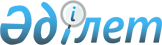 Об упразднении населенного пункта Пешное Дамбинского сельского округа города АтырауПостановление областного акимата Атырауской области от 18 января 2013 года и решение областного маслихата Атырауской области от 24 января 2013 года № 101-V. Зарегистрировано Департаментом юстиции Атырауской области 14 февраля 2013 года № 2687

      В соответствии со статьей 11 Закона Республики Казахстан от 8 декабря 1993 года "Об административно-территориальном устройстве Республики Казахстан" и статьями 6, 27, 37 Закона Республики Казахстан от 23 января 2001 года "О местном государственном управлении и самоуправлении в Республике Казахстан", учитывая мнения представительных и исполнительных органов города Атырау акимат Атырауской области ПОСТАНОВЛЯЕТ и областной маслихат V созыва на вне очередной Х сессии РЕШИЛ:



      1. Упразднить населенный пункт Пешное Дамбинского сельского округа города Атырау.



      2. Государственному учреждению "Управление по развитию языков Атырауской области" и акиму города Атырау принять необходимые меры, вытекающие из настоящего постановления и решения.



      3. Контроль за исполнением настоящего постановления и решения возложить на Шакимова Т.А. - заместителя акима области.



      4. Настоящее постановление и решение вступает в силу со дня государственной регистрации в органах юстиции и вводится в действие по истечении десяти календарных дней после дня их первого официального опубликования.      Председатель сессии                        Аким области

      Г. Садуахасова                             Б. Измухамбетов      Секретарь маслихата                        С. Лукпанов
					© 2012. РГП на ПХВ «Институт законодательства и правовой информации Республики Казахстан» Министерства юстиции Республики Казахстан
				